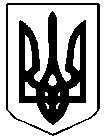 ЧУТІВСЬКА РАЙОННА РАДАПОЛТАВСЬКОЇ ОБЛАСТІ (Позачергова чотирнадцята сесія  районної ради VІІ  скликання)Р І Ш Е Н Н Явід 10 березня 2017 рокуПро депутатський запит депутата районної ради Петренко С.В. щодо перешкоджання депутатській діяльності Керуючись частиною 2 статті 43 Закону України «Про місцеве самоврядування в Україні» та статтею 21 Закону України «Про статус депутатів місцевих рад»,РАЙОННА  РАДА  ВИРІШИЛА:1. Направити депутатський запит депутата районної ради Петренко С.В. на розгляд до Чутівського відділення ГУНП в Полтавській області та до Чутівського відділу Кобеляцької місцевої прокуратури. 2. Про результати розгляду проінформувати районну раду та депутата районної ради Петренко С.В. до 1 квітня 2017 року.Голова  районної ради                                                                       В. Филенко ДЕПУТАТСЬКИЙ ЗАПИТ 	Рішенням одинадцятої сесії  Чутівської районної ради сьомого скликання від 13 грудня 2017 року (зі змінами внесеними рішенням позачергової дванадцятої сесії від 29 грудня 2017 року) створено тимчасова контрольну комісія Чутівської районної ради з питань перевірки цільового та ефективного використання коштів сектором культури та відділом освіти Чутівської районної державної адміністрації. 	Відповідно до статті 48 Закону України «Про місцеве самоврядування в Україні» тимчасові контрольні комісії ради є органами, які обираються з числа її депутатів для здійснення контролю з конкретно визначених радою питань, що належать до повноважень місцевого самоврядування. Контрольні комісії подають звіти і пропозиції на розгляд ради. 	Виконуючи депутатські повноваження, зокрема голови тимчасової контрольної комісії ради, виникла необхідність в отриманні інформації від відділу освіти щодо цільового та ефективного використання бюджетних коштів, виділених з районного бюджету за 2016 рік. 	З метою отримання необхідної інформації я звернулась з відповідним листом до відділу освіти Чутівської райдержадміністрації (лист від 26.01.2017 р. № 3). 	На вказаний лист отримала відмову з надуманих підстав, що не ґрунтуються на Законі за підписом начальника відділу освіти Дейнеки Т.М. Зокрема відмова у наданні інформації мотивувалася необхідністю сплати витрат на копіювання або друк копій документів А4 та меншого розміру (в тому числі двосторонній друк).	Наступним листом (від 02.03.2017 р № 9),  адресованим мною начальнику відділу освіти Дейнеці Т.М., було надано ґрунтовні роз’яснення чинного законодавства щодо роботи тимчасової контрольної комісії та застосування норм статті 21 Закону України  «Про доступ до публічної інформації». 	З аналогічної, як на лист від 26.01.2017 р № 3, відповіді про відмову щодо надання необхідної інформації для здійснення моїх функцій як депутата районної ради та як голови тимчасової контрольної комісії, вбачається, що начальник відділу освіти Чутівської РДА Дейнека Т.М., попри вимоги законодавства, цілеспрямовано ухиляється від їх виконання. 	Так, ст.14 Закону України «Про статус депутатів місцевих рад» встановлено право депутата місцевої ради на невідкладний прийом та на одержання необхідної інформації. Зокрема частиною другою вищеназваної статті визначено наступне: посадові особи місцевих органів виконавчої влади, органів місцевого самоврядування, керівники підприємств, установ та організацій незалежно від форм власності, розташованих на території відповідної ради, на звернення депутата місцевої ради надають йому довідкові матеріали та іншу інформацію, необхідні для здійснення депутатських повноважень. 	Безпідставна відмова у наданні витребуваної депутатом місцевої ради необхідної для виконання повноважень депутата інформації, за моїм переконанням, є кримінальним правопорушенням. 	Згідно ст. 351 КК України невиконання службовою особою законних вимог народного депутата, депутата місцевої ради, створення штучних перешкод у їх роботі, надання їм завідомо неправдивої інформації тягне за собою кримінальну відповідальність. 	Враховуючи викладене, керуючись ст. 22 Закону України «Про статус депутатів місцевих рад», ПРОШУ:	Провести розслідування факту перешкоджання посадовими особами відділу освіти Чутівської РДА діяльності депутата місцевої ради.	В рамках проведення досудового розслідування надати оцінку діям начальника відділу освіти Чутівської РДА Дейнеці Т.М. 	Відповідь до 1 квітня 2017 року прошу надіслати на адресу: 38800, Полтавська обл. Чутівський р-н, смт. Чутове, вул. Центральна, 4. Додаток на ____  арк. З повагою депутат Чутівської районної ради                            		С. Петренко До Чутівського відділення ГУНП  в Полтавській областіДо Чутівського відділу Кобеляцької місцевої прокуратури